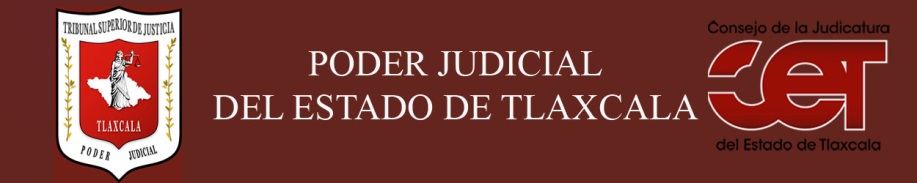 Formato público de Curriculum VitaeI.- DATOS GENERALES:I.- DATOS GENERALES:Nombre:GERARDO FELIPE GONZÁLEZ GALINDOCargo en el Poder Judicial: JUEZ PRIMERO DE CONTROL Y DE JUICIO ORAL ADSCRITO AL DISTRITO JUDICIAL DE GURIDI Y ALCOCER.Área de Adscripción: JUZGADO DE CONTROL Y DE JUICIO ORAL DEL DISTRITO JUDICIAL DE GURIDI Y ALCOCER.Fecha de Nacimiento: (cuando se requiera para ejercer el cargo) 05 DE FEBRERO DE 1964II.- PREPARACIÓN ACADÉMICA: II.- PREPARACIÓN ACADÉMICA: Último grado de estudios:LICENCIADO EN DERECHO.Institución:UNIVERSIDAD AUTÓNOMA DE TLAXCALAPeriodo:Documento: TITULO PROFESIONALTítulo Profesional: DE FECHA 13 DE JULIO DE 1994Cédula: 3517997Estudios Profesionales:Institución: Periodo: Documento: Cédula: III.- EXPERIENCIA LABORAL: a)  tres últimos empleosIII.- EXPERIENCIA LABORAL: a)  tres últimos empleosIII.- EXPERIENCIA LABORAL: a)  tres últimos empleos1Periodo (día/mes/año) a (día/mes/año):Nombre de la Empresa:Nombre de la Empresa:Cargo o puesto desempeñado:Cargo o puesto desempeñado:Campo de Experiencia:  Campo de Experiencia:  2Periodo (día/mes/año) a (día/mes/año):Nombre de la Empresa:Nombre de la Empresa:Cargo o puesto desempeñado:Cargo o puesto desempeñado:Campo de Experiencia:  Campo de Experiencia:  3Periodo (día/mes/año) a (día/mes/año):Nombre de la Empresa:Nombre de la Empresa:Cargo o puesto desempeñado:Cargo o puesto desempeñado:Campo de Experiencia:  Campo de Experiencia:  IV.- EXPERIENCIA LABORAL: b)Últimos cargos en el Poder Judicial:IV.- EXPERIENCIA LABORAL: b)Últimos cargos en el Poder Judicial:IV.- EXPERIENCIA LABORAL: b)Últimos cargos en el Poder Judicial:Área de adscripciónPeriodo 1JUZGADO DE CONTROL Y DE JUICIO ORAL DEL DISTRITO JUDICIAL DE GURIDI Y ALCOCER (EN SU NUEVA DENOMINACIÓN) JUZGADO DEL SISTEMA PENAL DE CORTE ADVERSARIAL ACUSATORIO Y ORAL DEL DISTRITO JUDICIAL DE GURIDI Y ALCOCERDE 27-NOVIEMBRE-2015A LA FECHA2JUZGADO SEGUNDO DE LO PENAL DEL DISTRITO JUDICIAL DE GURIDI Y ALCOCERDE 13-JULIO-2011A 26-NOVIEMBRE-20153JUZGADO DE LO CIVIL Y FAMILIAR DEL DISTRITO JUDICIAL DE XICOHTÉNCATLDE 06-MAYO-2010A 12-JULIO-2011V.- INFORMACIÓN COMPLEMENTARIA:Últimos cursos y/o conferencias y/o capacitaciones y/o diplomados, etc. (de al menos cinco cursos)V.- INFORMACIÓN COMPLEMENTARIA:Últimos cursos y/o conferencias y/o capacitaciones y/o diplomados, etc. (de al menos cinco cursos)V.- INFORMACIÓN COMPLEMENTARIA:Últimos cursos y/o conferencias y/o capacitaciones y/o diplomados, etc. (de al menos cinco cursos)V.- INFORMACIÓN COMPLEMENTARIA:Últimos cursos y/o conferencias y/o capacitaciones y/o diplomados, etc. (de al menos cinco cursos)Nombre del PonenteInstitución que impartióFecha o periodo1DIVERSOSUNIVERSIDAD JUDICIAL DEL PODER JUDICIAL DEL ESTADO DE DURANGODEL 30 DE MAYO AL 3 DE JUNIO DE 20162DR. MANUEL GONZÁLEZ OROPEZATRIBUNAL SUPERIOR DE JUSTICIA Y EL CONSEJO DE LA JUDICATURA DEL ESTADO DEL ESTADO DE TLAXCALA14 DE MAYO DE 20153DIVERSOSGOBIERNO DEL ESTADO A TRAVÉS DE LA COMISIÓN PARA LA IMPLEMENTACIÓN DE LA REFORMA EN MATERIA DE SEGURIDAD Y DE JUSTICIA EN EL ESTADO DE TLAXCALA28 DE NOVIEMBRE DE 20154MIGUEL CARBONELLCENTRO DE CAPACITACIÓN CONTINUA30 DE ABRIL DE 20155DIVERSOSSECRETARIA TÉCNICA DEL CONSEJO DE COORDINACIÓN PARA LA IMPLEMENTACIÓN DEL SISTEMA DE JUSTICIA PENAL Y CON LA COMISIÓN PARA LA IMPLEMENTACIÓN DE LA REFORMA EN MATERIA DE SEGURIDAD Y DE JUSTICIA EN EL ESTADO DE TLAXCALA, EN CONJUNTO CON LA AGENCIA DE LOS ESTADOS UNIDOS PARA EL DESARROLLO INTERNACIONAL (USAID) A TRAVÉS DE SU PROGRAMA DE APOYO EN SEGURIDAD Y JUSTICIAAGOSTO DE 2014CASA DE LA CULTURA JURÍDICA, TLAXCALADIPLOMADO “ACCESO A LA JUSTICIA EN MATERIA DE DERECHOS HUMANOS 2017”JUNIO DE 2017VI.- Sanciones Administrativas Definitivas (dos ejercicios anteriores a la fecha):VI.- Sanciones Administrativas Definitivas (dos ejercicios anteriores a la fecha):VI.- Sanciones Administrativas Definitivas (dos ejercicios anteriores a la fecha):VI.- Sanciones Administrativas Definitivas (dos ejercicios anteriores a la fecha):SiNoEjercicioNota: Las sanciones definitivas se encuentran especificadas en la fracción  XVIII del artículo 63 de la Ley de Transparencia y Acceso a la Información Pública del Estado, publicadas en el sitio web oficial del Poder Judicial, en la sección de Transparencia.XXX NO XXXXXX NO XXXXXX NO XXXVII.- Fecha de actualización de la información proporcionada:VII.- Fecha de actualización de la información proporcionada:Tlaxcala de Xicohténcatl, Tlaxcala, octubre 3 de 2018.Tlaxcala de Xicohténcatl, Tlaxcala, octubre 3 de 2018.